 Obec Tuchoměřice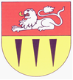 Ž Á D O S To přidělení finančních prostředků z rozpočtu obce Tuchoměřice na činnost/akci na kalendářní rok  …………………..I. Žadatel II. Oprávněná osoba (určená k podpisu smlouvy) III. Základní popis činnosti, kterým se žadatel věnujeIV. Celková výše požadovaného příspěvkuV. Účel, na který chce žadatel příspěvek použít VI. Doba trvání činnosti žadateleVII. Počet aktivních členů žadatele 
(platících roční příspěvky)VIII. Počet zapojených osob 
(přihlášených na jednotlivé aktivity)IX. Pravidelnost práce s mládeží 
( 1-5 akcí/ rok, 5 a více akcí/rok, pravidelně celoročně)X. Spolupráce s jiným subjektem 
(počet akcí organizovaných společně s jiným subjektem)XI. Počet příloh 
(počet příloh, které jsou součástí žádosti)Svým podpisem stvrzuji, že veškeré uvedené údaje v žádosti jsou pravdivé a na vyžádání předložím doklady o jejich správnosti. 	V Tuchoměřicích dne …………………..                                   Podpis: ………………………………………………Název organizace/Jméno:IČ/datum narození:Adresa sídla/trvalého bydliště:Tel:e-mail:Bankovní spojení: 